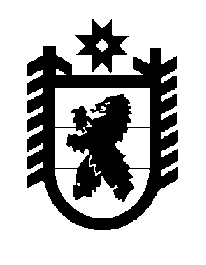 Российская Федерация Республика Карелия    ПРАВИТЕЛЬСТВО РЕСПУБЛИКИ КАРЕЛИЯПОСТАНОВЛЕНИЕот  31 августа 2015 года № 278-Пг. Петрозаводск О распределении на 2015 год субсидий бюджетам муниципальных районов и городских округов на реализацию мер, предусмотренных указами Президента Российской Федерации от 7 мая 2012 года № 597 «О мероприятиях по реализации государственной социальной политики» и от 1 июня 2012 года № 761 «О национальной стратегии действий в интересах детей на 2012-2017 годы»	В соответствии со статьей 9 Закона Республики Карелия от                  18 декабря 2014 года № 1851-ЗРК «О бюджете Республики Карелия на 2015 год и на плановый период 2016 и 2017 годов» Правительство Республики Карелия п о с т а н о в л я е т: 	Установить распределение на 2015 год субсидий бюджетам муниципальных районов и городских округов на реализацию мер, предусмотренных указами Президента Российской Федерации от 7 мая             2012 года № 597 «О мероприятиях по реализации государственной социальной политики» и от 1 июня 2012 года № 761 «О национальной стратегии действий в интересах детей на 2012-2017 годы» (на повышение уровня средней заработной платы работников муниципальных учреждений культуры), согласно приложению.           Глава Республики  Карелия                       			      	        А.П. ХудилайненРаспределение на 2015 год субсидий бюджетам муниципальных районов и городских округов на реализацию мер, предусмотренных указами Президента Российской Федерации от 7 мая  2012 года № 597 «О мероприятиях по реализации государственной социальной политики» и от 1 июня 2012 года № 761                      «О национальной стратегии действий в интересах детей на 2012-2017 годы» (на повышение уровня средней заработной платы работников муниципальных учреждений культуры) (тыс. рублей)_____________Приложение к постановлению Правительства Республики Карелия от  31 августа 2015 года № 278-П№ разде-ла или пунктаМуниципальное образованиеСуммаI.Городские округа1.Петрозаводский городской округ890,02.Костомукшский городской округ42,0II.Муниципальные районы1.Беломорский муниципальный район773,02.Калевальский муниципальный район639,03.Кемский муниципальный район761,04.Кондопожский муниципальный район559,05.Лахденпохский муниципальный район352,06.Лоухский муниципальный район585,07.Медвежьегорский муниципальный район692,08.Муезерский муниципальный район365,09.Олонецкий муниципальный район622,010.Питкярантский муниципальный район505,011.Прионежский муниципальный район411,012.Пряжинский муниципальный район408,013.Пудожский муниципальный район589,014.Сегежский муниципальный район978,015.Сортавальский муниципальный район970,016.Суоярвский муниципальный район455,0Итого10596,0